الاسم : حسين اسماعيل حداد كنيش الحسيناوي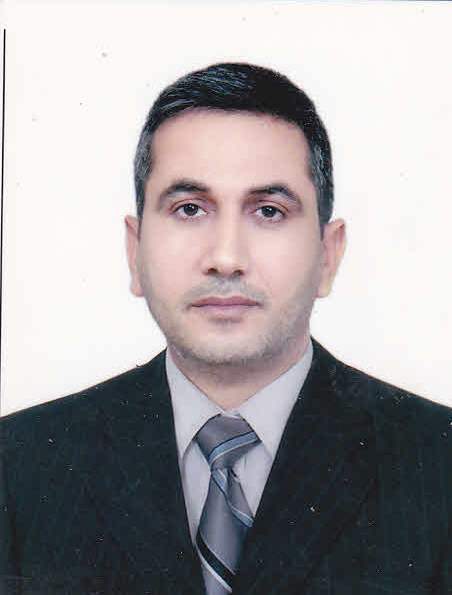 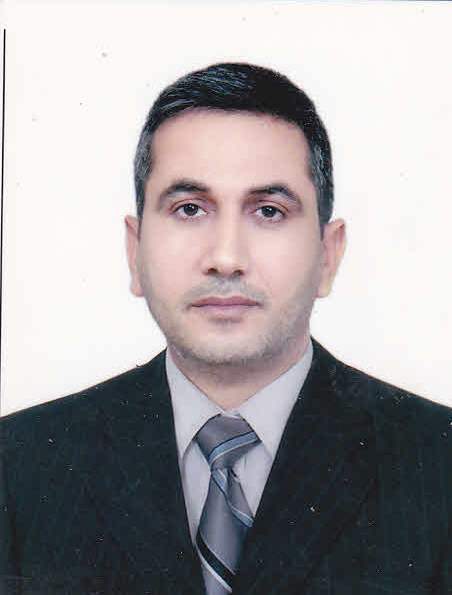 التولد: 3/4/ 1966 مكان الولادة: ذي قار/ الناصريةالحالة الزوجية: متزوج / عدد الاطفال: 4  الوظيفة الحالية ومكان العمل: تدريسي -طالب دكتوراه/كلية الاعلام/جامعة ذي قار الشهادة/ ماجستير/ اعلام/ صحافة--  جامعة بغداد/ كلية الاعلام/ 2004اللقب العلمي: استاذ مساعد بيانات الاتصال: رقم الهاتف 07807991164الايميل: husseinmedia80@yahoo.comالمناصب الادارية السابقة:1- 1993-1999- مسؤول اعلام كلية التربية في ذي قار2- 1999-2001- مسؤول اعلام ومدير ادارة كلية التربية في ذي قار3- 2002-2010- مدير اعلام جامعة ذي قار2010-       2012      -  مقرر قسم الاعلام/كلية الاداب/ جامعة ذ ي قار.2012-2014 مدير اعلام جامعة ذي قار2014-    2017 معاون عميد كلية الاعلام/جامعة ذي قار النشاط المهني والاعلامي:1- 2004-2006 مراسل جريدة (العراق اليوم- Iraq Today) الصادرة باللغة الانكليزية في بغداد.2- 2002 – 2010 مدير تحرير جريدة اور الاعلامية التي تصدرها جامعة ذي قار.3- 2006-2009    مدير تحرير مجلة الناصرية الفيحاء عن جامعة ذي قار.4- 2004- 2011 محرر اقدم في الوكالة المستقلة للانباء (اصوات العراق) الالكترونية. الدورات الاعلامية:1- دورة مسؤولي الاعلام في الكليات عام 1993 في البصرة والحصول على الجائزة الاولى.2- دورة تدريبية في الاردن عام 2004 نظمتها وكالة رويترز للانباء.3- دورة التحرير الصحفي في الادرن عام 2006 نظمتها وكالة رويترز للانباء.4- دور ة التحرير الصحفي في نقابة الصحفيين في القاهرة عام 2007 نظمتها وكالة رويترز والحصول على المركز الاول.5- دورة تدريبية للصحفيين والاعلاميين في محافظة ميسان نظمها فريق الاعمار الامريكي عام 2010 بمشاركة صحففين واعلاميين من ولاية كارولينيا الامريكية. 6- دورة القيادات الادارية في جامعة ذي قار/ 2016.البحوث الاعلامية المنشورة في المجلات العلمية :1- مدى توفر تطبيقات التفاعلية في مواقع وكالات الانباء الالكترونية العراقية على الانترنت- مجلة كلية الاداب/جامعة ذي قار2- استخدام الاخبار المجهولة المصدر في الصحافة العراقية/ مجلة كلية التربية /جماعة ذي قار3- التطبيقات الاتصالية في مواقع الاحزاب السياسية العراقية على الانترنت- مجلة الباحث الاعلامي /جامعة بغداد4- مضامين واقعة الطف باللغة الانكليزية على موقع يويتوب – مجلة السبط/ كربلاء5- استخدام البريد الالكتروني لدى محرري الصحافة العراقية- مجلة كلية التربية/جامعة ذي قار6- البناء الخطابي لازمة الموصل في الصحافة العالمية – مجلة الباحث الاعلامي/جامعة بغداد 2019.7- الخطاب الصحفي العالمي ازاء ازمة استفتاء اقليم كردستان العراق- المجلة المصرية للبحوث الاعلامية/القاهرة  2019.8- دور وسائل الاعلام في تنمية القدرات العلمية لدى طلبة الجامعات – مشترك/ مجلة الباحث الاعلامي /جامعة بغداد 2017.9- مصادر الاخبار في المواقع الالكترونية المحلية في ذي قار-مجلة كلية الاداب/جامعة ذي قار 2016.